Lesson planUnit of a long term plan  Earth and our place in itUnit of a long term plan  Earth and our place in itUnit of a long term plan  Earth and our place in itUnit of a long term plan  Earth and our place in itUnit of a long term plan  Earth and our place in itSchool: Gymnasium  №10, Rudny Kostanay regionKostanaiskaya oblast Kjstanaiskaya oblastKostanaiskaya oblastSchool: Gymnasium  №10, Rudny Kostanay regionKostanaiskaya oblast Kjstanaiskaya oblastKostanaiskaya oblastSchool: Gymnasium  №10, Rudny Kostanay regionKostanaiskaya oblast Kjstanaiskaya oblastKostanaiskaya oblastSchool: Gymnasium  №10, Rudny Kostanay regionKostanaiskaya oblast Kjstanaiskaya oblastKostanaiskaya oblastDate: 02/12/2020Date: 02/12/2020Date: 02/12/2020Date: 02/12/2020Date: 02/12/2020Teacher: Dosmukhambetova Zhanar UrazbaevnaTeacher: Dosmukhambetova Zhanar UrazbaevnaTeacher: Dosmukhambetova Zhanar UrazbaevnaTeacher: Dosmukhambetova Zhanar UrazbaevnaGrade: 9Grade: 9Grade: 9Grade: 9Grade: 9Number present: Number present: absent:absent:ThemeThemeThemeOur Environment and its ProblemsOur Environment and its ProblemsOur Environment and its ProblemsOur Environment and its ProblemsOur Environment and its ProblemsOur Environment and its ProblemsLearning objectivesLearning objectivesLearning objectives9.S2  ask complex questions to get information on a range of general and curricular topics;9.R3  understand the detail of an argument in extended texts on a range of familiar general and curricular topics9.UE13  use a variety  of modal forms for different functions and a limited number of past modal forms including should/ shouldn’t have to express regret and criticism on range of familiar general and curricular topics9.S2  ask complex questions to get information on a range of general and curricular topics;9.R3  understand the detail of an argument in extended texts on a range of familiar general and curricular topics9.UE13  use a variety  of modal forms for different functions and a limited number of past modal forms including should/ shouldn’t have to express regret and criticism on range of familiar general and curricular topics9.S2  ask complex questions to get information on a range of general and curricular topics;9.R3  understand the detail of an argument in extended texts on a range of familiar general and curricular topics9.UE13  use a variety  of modal forms for different functions and a limited number of past modal forms including should/ shouldn’t have to express regret and criticism on range of familiar general and curricular topics9.S2  ask complex questions to get information on a range of general and curricular topics;9.R3  understand the detail of an argument in extended texts on a range of familiar general and curricular topics9.UE13  use a variety  of modal forms for different functions and a limited number of past modal forms including should/ shouldn’t have to express regret and criticism on range of familiar general and curricular topics9.S2  ask complex questions to get information on a range of general and curricular topics;9.R3  understand the detail of an argument in extended texts on a range of familiar general and curricular topics9.UE13  use a variety  of modal forms for different functions and a limited number of past modal forms including should/ shouldn’t have to express regret and criticism on range of familiar general and curricular topics9.S2  ask complex questions to get information on a range of general and curricular topics;9.R3  understand the detail of an argument in extended texts on a range of familiar general and curricular topics9.UE13  use a variety  of modal forms for different functions and a limited number of past modal forms including should/ shouldn’t have to express regret and criticism on range of familiar general and curricular topicsLesson objectivesLesson objectivesLesson objectivesAll learners will be able to give the information about environmental problems of the planet in 3-4 sentences in groups using active vocabulary, past modal forms including should/shouldn’t,  etc.Most learners will be able to discuss the ways of solving the pointed environmental problems of the planet in 4-6 sentences in groups using active vocabulary, past modal forms including should/shouldn’t, etc Some learners will be able to present the most appropriate ways to prevent ecological disasters with the whole class using active vocabulary and past modal forms including should/shouldn’t , etc.All learners will be able to give the information about environmental problems of the planet in 3-4 sentences in groups using active vocabulary, past modal forms including should/shouldn’t,  etc.Most learners will be able to discuss the ways of solving the pointed environmental problems of the planet in 4-6 sentences in groups using active vocabulary, past modal forms including should/shouldn’t, etc Some learners will be able to present the most appropriate ways to prevent ecological disasters with the whole class using active vocabulary and past modal forms including should/shouldn’t , etc.All learners will be able to give the information about environmental problems of the planet in 3-4 sentences in groups using active vocabulary, past modal forms including should/shouldn’t,  etc.Most learners will be able to discuss the ways of solving the pointed environmental problems of the planet in 4-6 sentences in groups using active vocabulary, past modal forms including should/shouldn’t, etc Some learners will be able to present the most appropriate ways to prevent ecological disasters with the whole class using active vocabulary and past modal forms including should/shouldn’t , etc.All learners will be able to give the information about environmental problems of the planet in 3-4 sentences in groups using active vocabulary, past modal forms including should/shouldn’t,  etc.Most learners will be able to discuss the ways of solving the pointed environmental problems of the planet in 4-6 sentences in groups using active vocabulary, past modal forms including should/shouldn’t, etc Some learners will be able to present the most appropriate ways to prevent ecological disasters with the whole class using active vocabulary and past modal forms including should/shouldn’t , etc.All learners will be able to give the information about environmental problems of the planet in 3-4 sentences in groups using active vocabulary, past modal forms including should/shouldn’t,  etc.Most learners will be able to discuss the ways of solving the pointed environmental problems of the planet in 4-6 sentences in groups using active vocabulary, past modal forms including should/shouldn’t, etc Some learners will be able to present the most appropriate ways to prevent ecological disasters with the whole class using active vocabulary and past modal forms including should/shouldn’t , etc.All learners will be able to give the information about environmental problems of the planet in 3-4 sentences in groups using active vocabulary, past modal forms including should/shouldn’t,  etc.Most learners will be able to discuss the ways of solving the pointed environmental problems of the planet in 4-6 sentences in groups using active vocabulary, past modal forms including should/shouldn’t, etc Some learners will be able to present the most appropriate ways to prevent ecological disasters with the whole class using active vocabulary and past modal forms including should/shouldn’t , etc.Assessment criteriaAssessment criteriaAssessment criteriaAll learners can speak about environmental problems of the planet using active vocabulary and past modal forms including should/shouldn’t to express regret and criticism.  All learners can speak about environmental problems of the planet using active vocabulary and past modal forms including should/shouldn’t to express regret and criticism.  All learners can speak about environmental problems of the planet using active vocabulary and past modal forms including should/shouldn’t to express regret and criticism.  All learners can speak about environmental problems of the planet using active vocabulary and past modal forms including should/shouldn’t to express regret and criticism.  All learners can speak about environmental problems of the planet using active vocabulary and past modal forms including should/shouldn’t to express regret and criticism.  All learners can speak about environmental problems of the planet using active vocabulary and past modal forms including should/shouldn’t to express regret and criticism.  Values links Values links Values links Love and care for nature, respect and support each other.Love and care for nature, respect and support each other.Love and care for nature, respect and support each other.Love and care for nature, respect and support each other.Love and care for nature, respect and support each other.Love and care for nature, respect and support each other.Cross-curricular linksCross-curricular linksCross-curricular linksGeographyGeographyGeographyGeographyGeographyGeographyPrevious learningPrevious learningPrevious learningCity life  or country lifeCity life  or country lifeCity life  or country lifeCity life  or country lifeCity life  or country lifeCity life  or country lifePlanPlanPlanPlanPlanPlanPlanPlanPlanPlanned timingsPlanned activities Planned activities Planned activities Planned activities Planned activities Planned activities Planned activities ResourcesStart3 min.2 min.GreetingsActivity 1- creating positive atmosphere “I am a citizen of the planet Earth”Learners make a circle, greet each other and tell that he /she is a citizen of the planet Earth and he/she is very active and careful…(Intelligent, kind, helpful, clever, etc.) Activity 2 – division into groups. (Random choice).Learners are given cards of different colors with a note. They choose the card randomly and join into groups according to the cards.GreetingsActivity 1- creating positive atmosphere “I am a citizen of the planet Earth”Learners make a circle, greet each other and tell that he /she is a citizen of the planet Earth and he/she is very active and careful…(Intelligent, kind, helpful, clever, etc.) Activity 2 – division into groups. (Random choice).Learners are given cards of different colors with a note. They choose the card randomly and join into groups according to the cards.GreetingsActivity 1- creating positive atmosphere “I am a citizen of the planet Earth”Learners make a circle, greet each other and tell that he /she is a citizen of the planet Earth and he/she is very active and careful…(Intelligent, kind, helpful, clever, etc.) Activity 2 – division into groups. (Random choice).Learners are given cards of different colors with a note. They choose the card randomly and join into groups according to the cards.GreetingsActivity 1- creating positive atmosphere “I am a citizen of the planet Earth”Learners make a circle, greet each other and tell that he /she is a citizen of the planet Earth and he/she is very active and careful…(Intelligent, kind, helpful, clever, etc.) Activity 2 – division into groups. (Random choice).Learners are given cards of different colors with a note. They choose the card randomly and join into groups according to the cards.GreetingsActivity 1- creating positive atmosphere “I am a citizen of the planet Earth”Learners make a circle, greet each other and tell that he /she is a citizen of the planet Earth and he/she is very active and careful…(Intelligent, kind, helpful, clever, etc.) Activity 2 – division into groups. (Random choice).Learners are given cards of different colors with a note. They choose the card randomly and join into groups according to the cards.GreetingsActivity 1- creating positive atmosphere “I am a citizen of the planet Earth”Learners make a circle, greet each other and tell that he /she is a citizen of the planet Earth and he/she is very active and careful…(Intelligent, kind, helpful, clever, etc.) Activity 2 – division into groups. (Random choice).Learners are given cards of different colors with a note. They choose the card randomly and join into groups according to the cards.GreetingsActivity 1- creating positive atmosphere “I am a citizen of the planet Earth”Learners make a circle, greet each other and tell that he /she is a citizen of the planet Earth and he/she is very active and careful…(Intelligent, kind, helpful, clever, etc.) Activity 2 – division into groups. (Random choice).Learners are given cards of different colors with a note. They choose the card randomly and join into groups according to the cards.Cards of different colors Middle6 minutes6 minutes5  minutes 5 minutes2 minutes4 minutes4 minutesPre- reading Activity 3 (Group Work)“Brainstorm” method round the word “ecological problems”Learners are asked to think and name as many associations with the phrase “ecological problems”, then present the others.E.g. air pollution,  … etc.Activity 4– “Scanning” readingTask 1. Read the text for the first time and answer What can we do to protect nature and save our town and planet clean? Post-Reading task 1. Look through the article again and say which statements are “true” and “false” “Four corners”Learners choose “the corner” according to the following. The first corner – I agree but …The second corner – I strongly agree  …The third corner – I disagree as …The fourth corner – I strongly disagree because …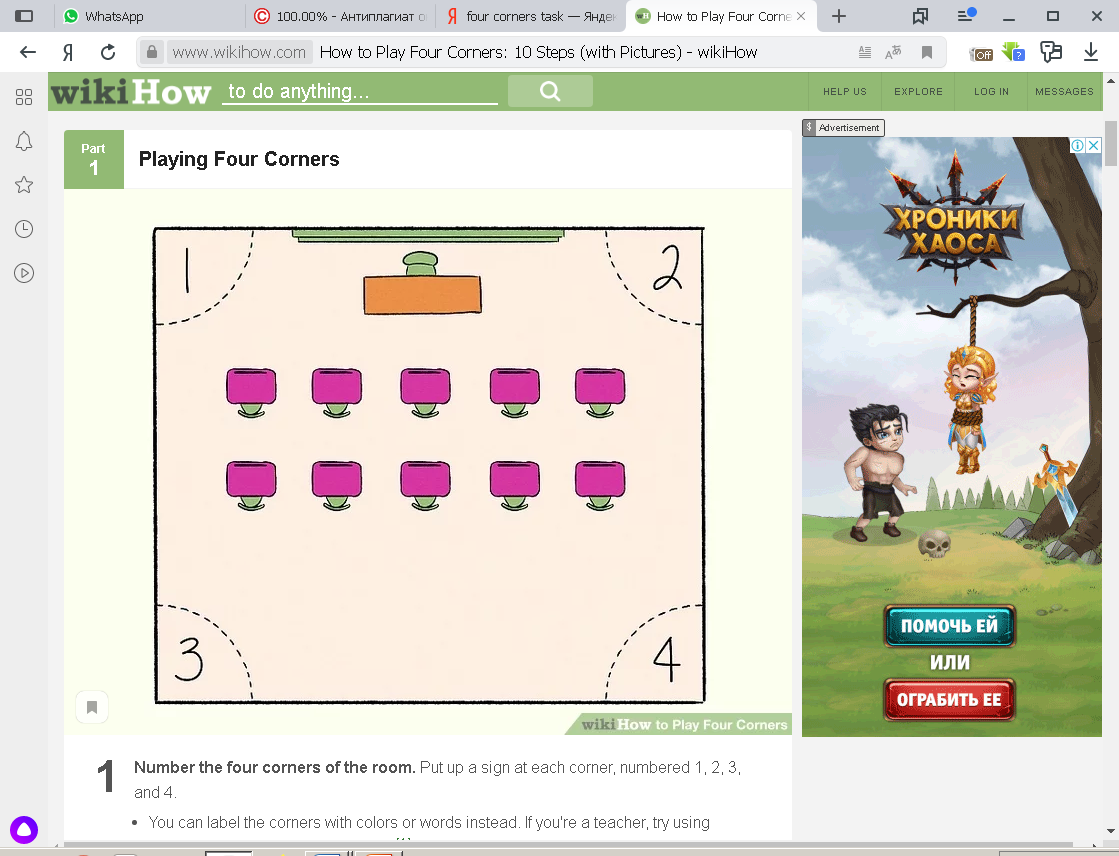 Each person is a part of our Universe. The Earth is an amazing place to live on.Litter isn’t a problem.Everyone should prevent a global environmental crisis.Activity 5 – debate  (Group work)Learners speak about ecological problems using different learning styles(Visual) The first group looks at illustrations and photos and  makes up and asks questions; (Auditory) The second group listens to the questions and gives the answers; (Kinesthetic)The third group takes from the box cards with possible answers and comments the answers adding their points of view.Using Useful phrases: ExamplesHow do you think …?What is your opinion?I think ….I suppose …I agree butI don’t agree/disagree because …Criteria based table “Tick” (Self-assessment )Learner’s name:______________Task 2. Express regret and criticism using should have/ would have/ could have/might have/ must have.Learners complete and act out short conversations expressing regret and criticism using modal verbs. Activity 6 - TestingLearners fill in the application form to check “how green they are” by given link.Criteria based assessment: Checking results: check the number of points you have and see if you are green! a – 2 points; b – 1 point;  c – 0 – point.9 – 14 pointsYou are making real good efforts to help to save our planet. Keep up the good work!8 – 13 pointsThe environment is not really your priority. But you can improve, can’t you?7 and less pointsYou should definitely do a lot more to leave an acceptable environment to your children and grandchildren.  Pre- reading Activity 3 (Group Work)“Brainstorm” method round the word “ecological problems”Learners are asked to think and name as many associations with the phrase “ecological problems”, then present the others.E.g. air pollution,  … etc.Activity 4– “Scanning” readingTask 1. Read the text for the first time and answer What can we do to protect nature and save our town and planet clean? Post-Reading task 1. Look through the article again and say which statements are “true” and “false” “Four corners”Learners choose “the corner” according to the following. The first corner – I agree but …The second corner – I strongly agree  …The third corner – I disagree as …The fourth corner – I strongly disagree because …Each person is a part of our Universe. The Earth is an amazing place to live on.Litter isn’t a problem.Everyone should prevent a global environmental crisis.Activity 5 – debate  (Group work)Learners speak about ecological problems using different learning styles(Visual) The first group looks at illustrations and photos and  makes up and asks questions; (Auditory) The second group listens to the questions and gives the answers; (Kinesthetic)The third group takes from the box cards with possible answers and comments the answers adding their points of view.Using Useful phrases: ExamplesHow do you think …?What is your opinion?I think ….I suppose …I agree butI don’t agree/disagree because …Criteria based table “Tick” (Self-assessment )Learner’s name:______________Task 2. Express regret and criticism using should have/ would have/ could have/might have/ must have.Learners complete and act out short conversations expressing regret and criticism using modal verbs. Activity 6 - TestingLearners fill in the application form to check “how green they are” by given link.Criteria based assessment: Checking results: check the number of points you have and see if you are green! a – 2 points; b – 1 point;  c – 0 – point.9 – 14 pointsYou are making real good efforts to help to save our planet. Keep up the good work!8 – 13 pointsThe environment is not really your priority. But you can improve, can’t you?7 and less pointsYou should definitely do a lot more to leave an acceptable environment to your children and grandchildren.  Pre- reading Activity 3 (Group Work)“Brainstorm” method round the word “ecological problems”Learners are asked to think and name as many associations with the phrase “ecological problems”, then present the others.E.g. air pollution,  … etc.Activity 4– “Scanning” readingTask 1. Read the text for the first time and answer What can we do to protect nature and save our town and planet clean? Post-Reading task 1. Look through the article again and say which statements are “true” and “false” “Four corners”Learners choose “the corner” according to the following. The first corner – I agree but …The second corner – I strongly agree  …The third corner – I disagree as …The fourth corner – I strongly disagree because …Each person is a part of our Universe. The Earth is an amazing place to live on.Litter isn’t a problem.Everyone should prevent a global environmental crisis.Activity 5 – debate  (Group work)Learners speak about ecological problems using different learning styles(Visual) The first group looks at illustrations and photos and  makes up and asks questions; (Auditory) The second group listens to the questions and gives the answers; (Kinesthetic)The third group takes from the box cards with possible answers and comments the answers adding their points of view.Using Useful phrases: ExamplesHow do you think …?What is your opinion?I think ….I suppose …I agree butI don’t agree/disagree because …Criteria based table “Tick” (Self-assessment )Learner’s name:______________Task 2. Express regret and criticism using should have/ would have/ could have/might have/ must have.Learners complete and act out short conversations expressing regret and criticism using modal verbs. Activity 6 - TestingLearners fill in the application form to check “how green they are” by given link.Criteria based assessment: Checking results: check the number of points you have and see if you are green! a – 2 points; b – 1 point;  c – 0 – point.9 – 14 pointsYou are making real good efforts to help to save our planet. Keep up the good work!8 – 13 pointsThe environment is not really your priority. But you can improve, can’t you?7 and less pointsYou should definitely do a lot more to leave an acceptable environment to your children and grandchildren.  Pre- reading Activity 3 (Group Work)“Brainstorm” method round the word “ecological problems”Learners are asked to think and name as many associations with the phrase “ecological problems”, then present the others.E.g. air pollution,  … etc.Activity 4– “Scanning” readingTask 1. Read the text for the first time and answer What can we do to protect nature and save our town and planet clean? Post-Reading task 1. Look through the article again and say which statements are “true” and “false” “Four corners”Learners choose “the corner” according to the following. The first corner – I agree but …The second corner – I strongly agree  …The third corner – I disagree as …The fourth corner – I strongly disagree because …Each person is a part of our Universe. The Earth is an amazing place to live on.Litter isn’t a problem.Everyone should prevent a global environmental crisis.Activity 5 – debate  (Group work)Learners speak about ecological problems using different learning styles(Visual) The first group looks at illustrations and photos and  makes up and asks questions; (Auditory) The second group listens to the questions and gives the answers; (Kinesthetic)The third group takes from the box cards with possible answers and comments the answers adding their points of view.Using Useful phrases: ExamplesHow do you think …?What is your opinion?I think ….I suppose …I agree butI don’t agree/disagree because …Criteria based table “Tick” (Self-assessment )Learner’s name:______________Task 2. Express regret and criticism using should have/ would have/ could have/might have/ must have.Learners complete and act out short conversations expressing regret and criticism using modal verbs. Activity 6 - TestingLearners fill in the application form to check “how green they are” by given link.Criteria based assessment: Checking results: check the number of points you have and see if you are green! a – 2 points; b – 1 point;  c – 0 – point.9 – 14 pointsYou are making real good efforts to help to save our planet. Keep up the good work!8 – 13 pointsThe environment is not really your priority. But you can improve, can’t you?7 and less pointsYou should definitely do a lot more to leave an acceptable environment to your children and grandchildren.  Pre- reading Activity 3 (Group Work)“Brainstorm” method round the word “ecological problems”Learners are asked to think and name as many associations with the phrase “ecological problems”, then present the others.E.g. air pollution,  … etc.Activity 4– “Scanning” readingTask 1. Read the text for the first time and answer What can we do to protect nature and save our town and planet clean? Post-Reading task 1. Look through the article again and say which statements are “true” and “false” “Four corners”Learners choose “the corner” according to the following. The first corner – I agree but …The second corner – I strongly agree  …The third corner – I disagree as …The fourth corner – I strongly disagree because …Each person is a part of our Universe. The Earth is an amazing place to live on.Litter isn’t a problem.Everyone should prevent a global environmental crisis.Activity 5 – debate  (Group work)Learners speak about ecological problems using different learning styles(Visual) The first group looks at illustrations and photos and  makes up and asks questions; (Auditory) The second group listens to the questions and gives the answers; (Kinesthetic)The third group takes from the box cards with possible answers and comments the answers adding their points of view.Using Useful phrases: ExamplesHow do you think …?What is your opinion?I think ….I suppose …I agree butI don’t agree/disagree because …Criteria based table “Tick” (Self-assessment )Learner’s name:______________Task 2. Express regret and criticism using should have/ would have/ could have/might have/ must have.Learners complete and act out short conversations expressing regret and criticism using modal verbs. Activity 6 - TestingLearners fill in the application form to check “how green they are” by given link.Criteria based assessment: Checking results: check the number of points you have and see if you are green! a – 2 points; b – 1 point;  c – 0 – point.9 – 14 pointsYou are making real good efforts to help to save our planet. Keep up the good work!8 – 13 pointsThe environment is not really your priority. But you can improve, can’t you?7 and less pointsYou should definitely do a lot more to leave an acceptable environment to your children and grandchildren.  Pre- reading Activity 3 (Group Work)“Brainstorm” method round the word “ecological problems”Learners are asked to think and name as many associations with the phrase “ecological problems”, then present the others.E.g. air pollution,  … etc.Activity 4– “Scanning” readingTask 1. Read the text for the first time and answer What can we do to protect nature and save our town and planet clean? Post-Reading task 1. Look through the article again and say which statements are “true” and “false” “Four corners”Learners choose “the corner” according to the following. The first corner – I agree but …The second corner – I strongly agree  …The third corner – I disagree as …The fourth corner – I strongly disagree because …Each person is a part of our Universe. The Earth is an amazing place to live on.Litter isn’t a problem.Everyone should prevent a global environmental crisis.Activity 5 – debate  (Group work)Learners speak about ecological problems using different learning styles(Visual) The first group looks at illustrations and photos and  makes up and asks questions; (Auditory) The second group listens to the questions and gives the answers; (Kinesthetic)The third group takes from the box cards with possible answers and comments the answers adding their points of view.Using Useful phrases: ExamplesHow do you think …?What is your opinion?I think ….I suppose …I agree butI don’t agree/disagree because …Criteria based table “Tick” (Self-assessment )Learner’s name:______________Task 2. Express regret and criticism using should have/ would have/ could have/might have/ must have.Learners complete and act out short conversations expressing regret and criticism using modal verbs. Activity 6 - TestingLearners fill in the application form to check “how green they are” by given link.Criteria based assessment: Checking results: check the number of points you have and see if you are green! a – 2 points; b – 1 point;  c – 0 – point.9 – 14 pointsYou are making real good efforts to help to save our planet. Keep up the good work!8 – 13 pointsThe environment is not really your priority. But you can improve, can’t you?7 and less pointsYou should definitely do a lot more to leave an acceptable environment to your children and grandchildren.  Pre- reading Activity 3 (Group Work)“Brainstorm” method round the word “ecological problems”Learners are asked to think and name as many associations with the phrase “ecological problems”, then present the others.E.g. air pollution,  … etc.Activity 4– “Scanning” readingTask 1. Read the text for the first time and answer What can we do to protect nature and save our town and planet clean? Post-Reading task 1. Look through the article again and say which statements are “true” and “false” “Four corners”Learners choose “the corner” according to the following. The first corner – I agree but …The second corner – I strongly agree  …The third corner – I disagree as …The fourth corner – I strongly disagree because …Each person is a part of our Universe. The Earth is an amazing place to live on.Litter isn’t a problem.Everyone should prevent a global environmental crisis.Activity 5 – debate  (Group work)Learners speak about ecological problems using different learning styles(Visual) The first group looks at illustrations and photos and  makes up and asks questions; (Auditory) The second group listens to the questions and gives the answers; (Kinesthetic)The third group takes from the box cards with possible answers and comments the answers adding their points of view.Using Useful phrases: ExamplesHow do you think …?What is your opinion?I think ….I suppose …I agree butI don’t agree/disagree because …Criteria based table “Tick” (Self-assessment )Learner’s name:______________Task 2. Express regret and criticism using should have/ would have/ could have/might have/ must have.Learners complete and act out short conversations expressing regret and criticism using modal verbs. Activity 6 - TestingLearners fill in the application form to check “how green they are” by given link.Criteria based assessment: Checking results: check the number of points you have and see if you are green! a – 2 points; b – 1 point;  c – 0 – point.9 – 14 pointsYou are making real good efforts to help to save our planet. Keep up the good work!8 – 13 pointsThe environment is not really your priority. But you can improve, can’t you?7 and less pointsYou should definitely do a lot more to leave an acceptable environment to your children and grandchildren.  PPT 1PPT 2www.en.wikipedia.org Handout 1PPT 3https://www.wikihow.com/Play-Four-Corners/image   PPT 4Formative assessment cards for each studentHandout 2 ICT https://quizlady.com/how-green-are-you/ End3 minutesReflection “Thanks method”Each learner chooses one student from the group and thanks him for his support and cooperation. Teacher’s thanksgiving words are final.Reflection “Thanks method”Each learner chooses one student from the group and thanks him for his support and cooperation. Teacher’s thanksgiving words are final.Reflection “Thanks method”Each learner chooses one student from the group and thanks him for his support and cooperation. Teacher’s thanksgiving words are final.Reflection “Thanks method”Each learner chooses one student from the group and thanks him for his support and cooperation. Teacher’s thanksgiving words are final.Reflection “Thanks method”Each learner chooses one student from the group and thanks him for his support and cooperation. Teacher’s thanksgiving words are final.Reflection “Thanks method”Each learner chooses one student from the group and thanks him for his support and cooperation. Teacher’s thanksgiving words are final.Reflection “Thanks method”Each learner chooses one student from the group and thanks him for his support and cooperation. Teacher’s thanksgiving words are final.Additional informationAdditional informationAdditional informationAdditional informationAdditional informationAdditional informationAdditional informationAdditional informationAdditional informationDifferentiation – how do you plan to give more support? How do you plan to challenge the more able learners?Differentiation – how do you plan to give more support? How do you plan to challenge the more able learners?Differentiation – how do you plan to give more support? How do you plan to challenge the more able learners?Differentiation – how do you plan to give more support? How do you plan to challenge the more able learners?Assessment – how are you planning to check learners’ learning?Assessment – how are you planning to check learners’ learning?Health and safety check

Health and safety check

Health and safety check

Differentiation by abilities, by support, by tasks, by outcomes.Differentiation by abilities, by support, by tasks, by outcomes.Differentiation by abilities, by support, by tasks, by outcomes.Differentiation by abilities, by support, by tasks, by outcomes.Formative assessment: “Four corners”Criteria- based assessment “Tick”Criteria- based assessment “How green you are”Reflection –  “Thanks” methodFormative assessment: “Four corners”Criteria- based assessment “Tick”Criteria- based assessment “How green you are”Reflection –  “Thanks” methodLearners move during:Creating positive atmosphere “I am a citizen of the planet Earth”Division into groups. (Random choice).ICT- no more than 15 minutesLearners move during:Creating positive atmosphere “I am a citizen of the planet Earth”Division into groups. (Random choice).ICT- no more than 15 minutesLearners move during:Creating positive atmosphere “I am a citizen of the planet Earth”Division into groups. (Random choice).ICT- no more than 15 minutesReflectionReflectionUse the space below to reflect on your lesson. Answer the most relevant questions from the box on the left about your lesson.  Use the space below to reflect on your lesson. Answer the most relevant questions from the box on the left about your lesson.  Use the space below to reflect on your lesson. Answer the most relevant questions from the box on the left about your lesson.  Use the space below to reflect on your lesson. Answer the most relevant questions from the box on the left about your lesson.  Use the space below to reflect on your lesson. Answer the most relevant questions from the box on the left about your lesson.  Use the space below to reflect on your lesson. Answer the most relevant questions from the box on the left about your lesson.  Use the space below to reflect on your lesson. Answer the most relevant questions from the box on the left about your lesson.  ReflectionReflectionSummary evaluationWhat two things went really well (consider both teaching and learning)?1:2:What two things would have improved the lesson (consider both teaching and learning)?1: 2:What have I learned from this lesson about the class or individuals that will inform my next lesson?Summary evaluationWhat two things went really well (consider both teaching and learning)?1:2:What two things would have improved the lesson (consider both teaching and learning)?1: 2:What have I learned from this lesson about the class or individuals that will inform my next lesson?Summary evaluationWhat two things went really well (consider both teaching and learning)?1:2:What two things would have improved the lesson (consider both teaching and learning)?1: 2:What have I learned from this lesson about the class or individuals that will inform my next lesson?Summary evaluationWhat two things went really well (consider both teaching and learning)?1:2:What two things would have improved the lesson (consider both teaching and learning)?1: 2:What have I learned from this lesson about the class or individuals that will inform my next lesson?Summary evaluationWhat two things went really well (consider both teaching and learning)?1:2:What two things would have improved the lesson (consider both teaching and learning)?1: 2:What have I learned from this lesson about the class or individuals that will inform my next lesson?Summary evaluationWhat two things went really well (consider both teaching and learning)?1:2:What two things would have improved the lesson (consider both teaching and learning)?1: 2:What have I learned from this lesson about the class or individuals that will inform my next lesson?Summary evaluationWhat two things went really well (consider both teaching and learning)?1:2:What two things would have improved the lesson (consider both teaching and learning)?1: 2:What have I learned from this lesson about the class or individuals that will inform my next lesson?Summary evaluationWhat two things went really well (consider both teaching and learning)?1:2:What two things would have improved the lesson (consider both teaching and learning)?1: 2:What have I learned from this lesson about the class or individuals that will inform my next lesson?Summary evaluationWhat two things went really well (consider both teaching and learning)?1:2:What two things would have improved the lesson (consider both teaching and learning)?1: 2:What have I learned from this lesson about the class or individuals that will inform my next lesson?